TŘÍDNÍ SCHŮZKY PRO ZÁKONNÉ ZÁSTUPCE DĚTÍNáplň schůzek:Informování rodičů o aktuální úrovni dosažených dítětem v oblastech sledovaných pedagogickou diagnostikou s ohledem na školní zralost a připravenost. Případně řešení podnětů zákonných zástupců souvisejících s výchovně vzdělávacím působením v konkrétní třídě MŠ.TERMÍN: 19. 3. a 26. 3. 2019 od 15:30 hod.Individuální pohovor je nutné předem dohodnout s učitelkou.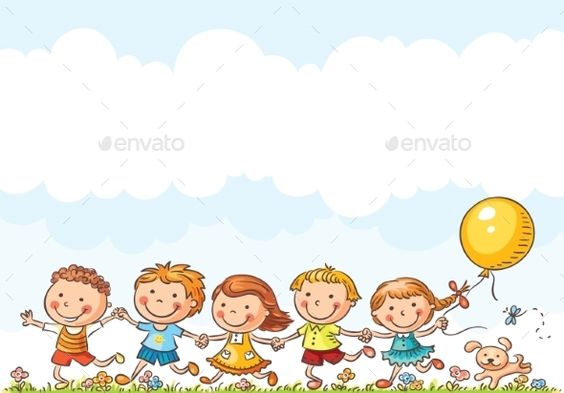 